Look at the different learning tasks below. Choose one or two tasks to complete each day. HandwritingWrite out the alphabet in lower and uppercase. Can you match the small letters with their big partner? If you are not sure you are forming your letters correctly, have a look on this website to show you:https://www.doorwayonline.org.uk/activities/letterformation/Write these sentences in your neatest handwriting. Remember: 🎵 Capital letter at the start, full stop at the end, finger spaces in between and show it to a friend! 🎵Allie alligator ate an apple.Ben the bear bellowed from bed.Carrie can count quickly with her castanets. Draw a picture to match each sentence.Spelling/PhonicsUse the word wall and phoneme grid from your last learning pack to practise spelling your common words and phoneme words. Use the spelling strategies grid below to help you choose a fun way to do this!Try to focus on the common words/phonemes you are finding hard to remember.You can progress this from CVC words to using words from your phoneme grid! Just make sure you choose words that you can sound out fully.Try the word detective game! Ask an adult to help you make a special looking glass using some card and cling film. Use the guide below. Choose your favourite story to read together and use your special looking glass to spy any common words or phonemes you are focussing on!	Cut out two shapes like this and ask an adult to help cut out the black centre circle. Stick some clingfilm over where the black circle was and place the other cut out on top to hide the edges.Talking/ListeningWatch Newsround (new episode available on CCBC channel or iPlayer every morning and afternoon). Listen to the main stories. Talk to an adult or older sibling about how these stories make you feel, what is the most interesting story today?Have a chat about where our news comes from. Do you always believe all the stories straight away, or does it depend where they can from? For example, what would you trust more, a story from a friend in the playground or a story from a news program? Why?ReadingLogin to Oxford Owl and choose a story to read. An adult can help you look at the books and find one that looks like the reading book level you get home (between 1-6). Ask an adult to read you some of the questions below, you can answer these verbally first and then have a go at writing the answer. Can you challenge yourself to answer in a full sentence with a capital letter and punctuation mark?Snuggle up and listen to one of these fabulous stories. Just click the link and then choose one of the stories. Is your favourite book there? Can you find something new?https://www.youtube.com/playlist?list=PLB5TN0ac12P8-9uyI88NgfZv6I_zDYuxzWritingDesign a postcard to send to a friend or family member!During this time, it is important that we stay in touch (from a distance!) with the people we love and care about. What better way to show you care than a handwritten note! Show someone you that you care about them by sending a lovely stay-at-home postcard. Think about what you would like to say, I have written some chilli targets for you, aim high!      Mild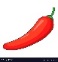 Start with ‘Dear …’Write 3 sentences about what you have been up toCheck for capital letters and full stopsSpicyStart with ‘Dear …’Write three sentences about what you have been up toOne sentence using a joining word (and, but, so, because)Check for capital letters and full stops   HotStart with ‘Dear …’Write three sentences about what you have been up toTwo sentences using a joining word (and, but, so, because)Ask one question, remember a question markCheck for capital letters and full stopsOnce you have written your postcard, design a lovely picture for the front to match what you have written.Here is mine!GrammarSingular or Plural?A noun is a naming word, e.g. pen, table, cup. Nouns can be singular, meaning there is one, or plural, meaning there are more than one. To make a noun plural, we can add an s.I have one pen.                               I have two pens.I have one cup.                                              I have some cups.Try this game to sort the singular from the plural.https://www.roythezebra.com/reading-games/singular-or-plural-1.htmlWrite out these sentences correctly. Underline your changes.1. the rope was tangled with another rope2. the cat did not fit in the cat flap.3. you have too many sweeties 4. there are nine pears in the fruit bowl5. the balloon flew away in the sky6. i ran all the way homeFor extra challenge, can you extend the sentences to make them more interesting?Example:The sun was hot.The scorching sun beat down its rays and made the Earth sizzle.